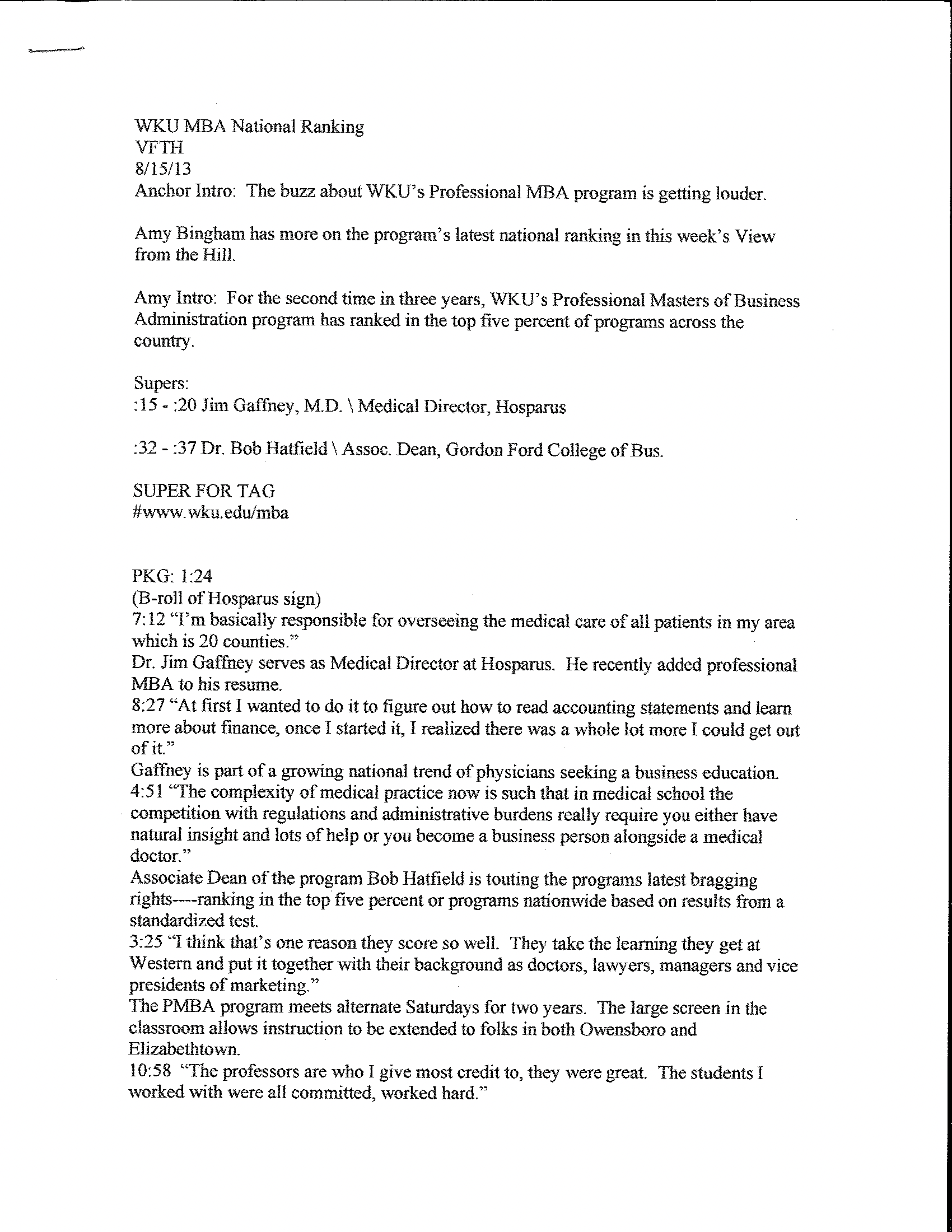 It shows, keeping WKU tops in the field. We really stack up very well on this and again top five percent is incredible.  Chambers of Commerce in Bowling Green, Glasgow-Barren County and Hardin County offer a 500 dollar tuition waiver for the professional MBA.  The same discount is available to WKU alumni as well.  For details log onto wku.edu/MBA.  With this week’s View from the Hill,  I’m Amy Bingham. 